  ΘΕΜΑ : “Περί έγκρισης πραγματοποίησης  επιχορήγησης ποσού 3.000 € (ευρώ) στο αθλητικό 	     σωματείο «ΠΟΚ ΕΣΠΕΡΟΣ» προς εξειδίκευση πιστώσεων''        	Εχοντας υπόψη:Τις διατάξεις:α) Του άρθρου 158 του Ν. 3463/2006 (Φ.Ε.Κ. 114 Α΄) «Κύρωση του Κώδικα Δήμων και Κοινοτήτων».β) Του άρθρου 16 του Ν. 4305/2014 «Ενίσχυση της διαφάνειας στις δαπάνες επιχορηγούμενων φορέων».γ) Την παρ. 1 του άρθρου 202 του Ν. 3463/2006 (Φ.Ε.Κ 144 Α΄) όπως αντικαταστάθηκε από το άρθρο 38 του Ν. 4257/2014 που ορίζεται ότι: «Α. Με απόφαση του δημοτικού συμβουλίου είναι δυνατή η παροχή χρηματικών επιχορηγήσεων:i. σε νομικά   πρόσωπα δημοσίου δικαίου, περιλαμβανομένων  και  των  εκκλησιαστικών, καθώς  και  σε αθλητικούς και πολιτιστικούς συλλόγους, που έχουν την έδρα τους εντός των διοικητικών ορίων του Δήμου, ii. σε τοπικά παραρτήματα οργανώσεων πανελλήνιας δράσης, που αναπτύσσουν κοινωνική και πολιτιστική δραστηριότητα,iii. σε συλλόγους μη κερδοσκοπικού χαρακτήρα με πανελλήνια δράση, …………………………….. ».«Β. Η παροχή χρηματικών  επιχορηγήσεων επιτρέπεται μόνον εφόσον έχει εγγραφεί σχετική πίστωση στον οικείο προϋπολογισμό για το σκοπό αυτόν. Το συνολικό ποσό των επιχορηγήσεων δεν μπορεί να υπερβαίνει το ένα και μισό εκατοστό (1,5%) των τακτικών εσόδων του δήμου».δ) του άρθρου 65 παρ. 1   Ν. 3852/2010 σε συνδυασμό με τις ισχύουσες διατάξεις της παρ. 1 άρθρου 203 του N. 4555/19-07-2018 σύμφωνα με τις οποίες :       ΄΄…………………………………………………………………………………………………………….         Για την άσκηση της αρμοδιότητας αυτής δεν απαιτείται προηγούμενη απόφαση συλλογικού οργάνου, εκτός αν αυτή είναι απαραίτητη, προκειμένου να επιτευχθεί η απαιτούμενη εξειδίκευση της πίστωσης. Στην τελευταία αυτή περίπτωση, πριν από την απόφαση του δημάρχου, προηγείται σχετική απόφαση του δημοτικού συμβουλίου. Εξειδικευμένη θεωρείται η πίστωση, όταν κατονομάζεται ρητά η συγκεκριμένη δαπάνη για την οποία προορίζεται και προσδιορίζεται στο αναλυτικότερο δυνατό επίπεδο κωδικοποίησης του προϋπολογισμού».’’ε) Την αριθ. 53306/03.10.2018 συνημμένη αίτησή του  αθλητικού σωματείου  «ΠΟΚ ΕΣΠΕΡΟΣ» με την οποία αιτείται από το Δήμο το ποσό των 3.000 € ευρώ ως επιχορήγηση έτους 2018 για την διοργάνωση τριών (3) Αθλητικών, Επιμορφωτικών και Εορταστικών Εκδηλώσεων που θα πραγματοποιηθούν στα τμήματα των υποδομών του Συλλόγου, όπου έκαστης των τριών εκδηλώσεων ανέρχεται στα 1000 € (ευρώ) Σημείωση:1. Κάθε πράξη έγκρισης επιχορήγησης από φορείς της Γενικής Κυβέρνησης προς Αστικές Μη Κερδοσκοπικές Εταιρείες, Σωματεία, Ιδρύματα, Κοινωνικές Συνεταιριστικές Επιχειρήσεις και λοιπούς μη κερδοσκοπικούς φορείς φέρει σε εμφανές σημείο την εξής σημείωση:
«Σε περίπτωση που το ποσό των συνολικών επιχορηγήσεων από φορείς της Γενικής Κυβέρνησης υπερβεί τις τρεις χιλιάδες (3.000) ευρώ συνολικά ετησίως, οι επιχορηγούμενοι φορείς οφείλουν να αναρτούν στο Μητρώο Επιχορηγούμενων Φορέων του Προγράμματος Διαύγεια τα στοιχεία των δαπανών οι οποίες αφορούν στα ποσά των επιχορηγήσεων, σύμφωνα με το άρθρο 10 Β του Ν. 3861/2010 όπως προστέθηκε με το άρθρο 16 του Ν. 4305/2014».

2. Η παράλειψη της δημοσίευσης των στοιχείων δαπανών, σύμφωνα με τις προβλέψεις του άρθρου 10Β Ν. 3861/2010 και της παρούσας απόφασης συνεπάγεται τον αποκλεισμό των υπόχρεων φορέων από παντός είδους επιχορήγηση ή χρηματοδότηση από φορείς της γενικής κυβέρνησης στο μέλλον. Οι πάροχοι επιχορηγήσεων της γενικής κυβέρνησης οφείλουν να προβαίνουν στο σχετικό έλεγχο πριν την έγκριση της επιχορήγησης.Κατόπιν των παραπάνω παρακαλούμε πολύ όπως εγκρίνετε την πραγματοποίηση επιχορήγησης στο αθλητικό σωματείο «ΠΟΚ ΕΣΠΕΡΟΣ» ποσού 3.000 € (ευρώ) σε βάρος του Κ.Α: 15.6735.0001 με τίτλο  «Επιχορήγηση σε πολιτιστικούς Συλλόγους και Σωματεία» του  προϋπολογισμού εξόδων του Δήμου Οικονομικού έτους 2018. 								O ΑΝΤΙΔΗΜΑΡΧΟΣ      ΕΜΜΑΝΟΥΗΛ ΚΩΣΤΑΚΗΣ                          Εσωτερική Διανομή                                                                                        -   Γρ. Δημάρχου                                                                                                                                       -   Γρ. Γεν. Γραμματέα-   Τμ. Προϋπ/σμού & Εκκαθάρισης Δαπανών         -   Γρ. Αντιδημάρχου (κ. Κωστάκη)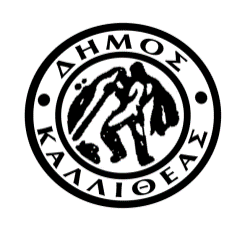 Καλλιθέα  16/11/2018Αρ. πρωτ: 63795ΕΛΛΗΝΙΚΗ ΔΗΜΟΚΡΑΤΙΑΝΟΜΟΣ ΑΤΤΙΚΗΣΔΗΜΟΣ ΚΑΛΛΙΘΕΑΣΓΡΑΦΕΙΟ ΑΝΤΙΔΗΜΑΡΧΟΥ ΠΟΛΙΤΙΣΜΟΥ, ΠΑΙΔΕΙΑΣ ΚΑΙ ΤΟΠΙΚΗΣ ΑΝΑΠΤΥΞΗΣΕΛΛΗΝΙΚΗ ΔΗΜΟΚΡΑΤΙΑΝΟΜΟΣ ΑΤΤΙΚΗΣΔΗΜΟΣ ΚΑΛΛΙΘΕΑΣΓΡΑΦΕΙΟ ΑΝΤΙΔΗΜΑΡΧΟΥ ΠΟΛΙΤΙΣΜΟΥ, ΠΑΙΔΕΙΑΣ ΚΑΙ ΤΟΠΙΚΗΣ ΑΝΑΠΤΥΞΗΣΠΡΟΣτον  κ. Πρόεδρο του  Δημοτικού  ΣυμβουλίουΔιεύθυνσηΤηλ.Email: Μαντζαγριωτάκη 76,    17676: 2132070318: mkostakis.gr@gmail.com